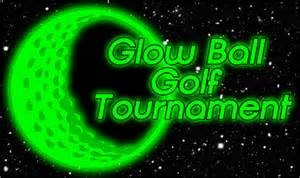 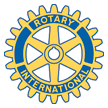 The Worcester Rotary Club“Goulish” Glow Ball TournamentFriday, October 30, 2015Pine Ridge Country Club28 Pleasant StreetNorth Oxford MACost: $125/Golfer (includes Prime Rib Dinner); $40 Dinner OnlyLimited to the first 60 golfers3-5PM Front 9 Holes5-7PM Dinner and Silent Auction7-9PM Back 9 Holes (in the dark)Halloween Costumes Optional!Proceeds to benefit The Worcester Rotary Club Service FundFor more information, registration, or sponsorship please go to our website www.worcrotaryusa.org or pharvey@southbridgesavings.comPatrick Harvey (508) 853-6899 or Barbara Guthrie (978) 464-2929 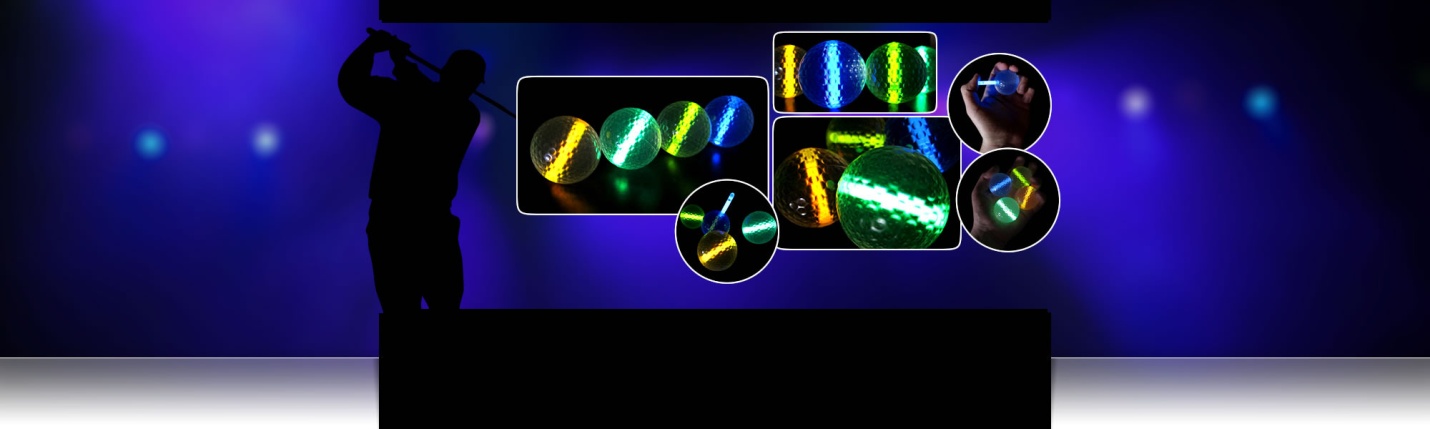 Pumpkins carved by students from Seven Hills Charter Public SchoolWorcester Rotary Club Glowball Tournament – Oct 30, 2015Registration and SponsorshipTotal Golfers:                      _____ x $125 each = __________ Total Dinner Guests:           _____ x $40 each   = __________ Total Payment:                                                   = __________ Make check payable to: “Rotary Service Fund of Worcester” & mail to us at Rotary Service Fund of Worcester, PO Box 3413 Worcester, MA. 01613 Sponsorship OpportunitiesPresenting Sponsor - $650.00                       _______________                4 Golfers                Hole Sign                Signage and recognition at dinner                Address Golfers at Dinner  + Golfers’ giftGold Sponsors - $575.00                               _______________                4 Golfers                Hole Sign                Recognition at Dinner                Silver Sponsors - $300.00                              ________________                2 Golfers                Hole Sign                Recognition at Dinner                Hole Sign - $75.00                                          ________________Company Name:_____________________________________________________________Name to Appear on Hole Sign: __________________________________________________ Contact Person: _____________________________________________________________ Address: ___________________________________________________________________ Phone: ____________________________________________________________________ Email: _____________________________________________________________________ Your website URL: ___________________________________________________________ Golfer #1 Name: ________________________________ Company: _____________________________ Phone: ________________________________ Email: ________________________________ Number of Guests Coming for Dinner: _______ Golfer #2 Name: ________________________________ Company: _____________________________ Phone: ________________________________ Email: ________________________________ Number of Guests Coming for Dinner: _______ Golfer #3 Name: ________________________________ Company: _____________________________ Phone: ________________________________ Email: ________________________________ Number of Guests Coming for Dinner: _______ Golfer #4 Name: ________________________________ Company: _____________________________ Phone: ________________________________ Email: ________________________________ Number of Guests Coming for Dinner: _______ 